Risk Assessment Form  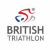 This form should be completed with a list of hazards that affect the session, and should be written from a coaching perspective, not a venue  management perspective. For each risk assessment there should be associated Emergency Action plan to be used in case a risk occurs.Risk Assessment Form Add more pages as requiredInsert Diagram(s) of layout of venue with key safety elements marked (this page is intended to be shared between Risk Assessment and EAP):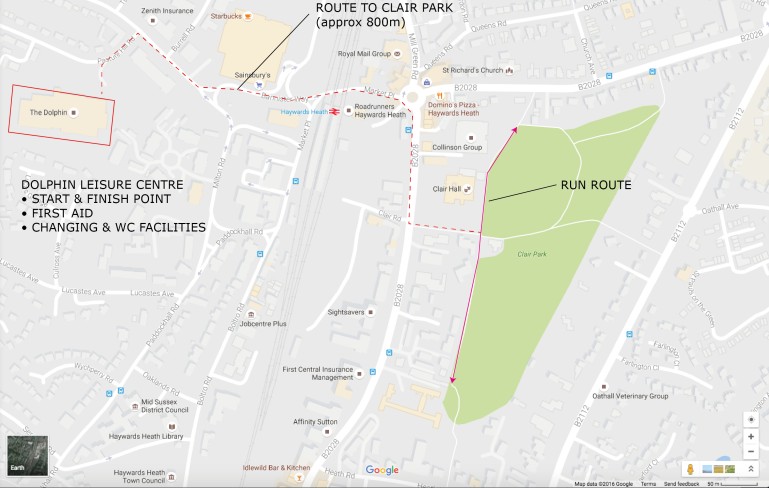 THE DOLPHIN LEISURE CENTRE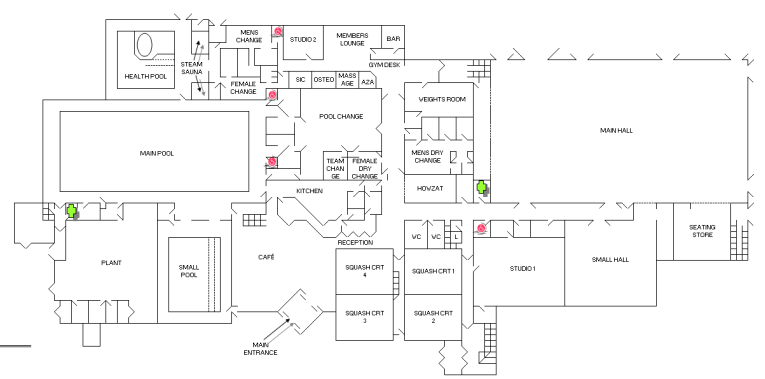 Venue: Venue: CLAIR PARKVenue Contact Name &  Contact Details:START & FINISH POINT: DOLPHIN LEISURE CENTRE PASTURE HILL ROAD HAYWARDS HEATH RH16 1LYAddress: (Include postcode)Address: (Include postcode)THE RUN VENUE IS AT: CLAIR PARK PERRYMOUNT ROAD HAYWARDS HEATH WEST SUSSEX RH16 3DNVenue Contact Name &  Contact Details:START & FINISH POINT: DOLPHIN LEISURE CENTRE PASTURE HILL ROAD HAYWARDS HEATH RH16 1LYGroup:Group:MID SUSSEX TRIATHLON CLUBLocation of first-aider:DOLPHIN LEISURE CENTRE (MEETING POINT FOR RUN)Date: Date: THURSDAY EVENINGS Location of Defibrillator RECEPTION - DOLPHIN LEISURE CENTRE (MEETING POINT FOR RUN)Time:Time:7.30PM – 8.30PMLocation of telephone:• COACH HAS MOBILE • CLAIR HALL (ADJACENT TO PARK) • DOLPHIN LEISURE CENTREParticipants: Number: 5-12 Location of toilets: DOLPHIN LEISURE CENTRE (MEETING POINT FOR RUN)Participants: Age: ADULTS (18-65) Location of changing  rooms:DOLPHIN LEISURE CENTRE (MEETING POINT FOR RUN)Participants: Ability: MIXED – FROM NOVICE TRIATHLETES TO  EXPERIENCED TRIATHLETES Location of first-aid kit: RECEPTION - DOLPHIN LEISURE CENTRE (MEETING POINT FOR RUN)Lead coach name: Lead coach name: NEIL GILES – 07725 656950 Stocked and maintained: Yes NoVenue documents read  and understood  (please ✔ appropriate  box):Venue documents read  and understood  (please ✔ appropriate  box):Normal operating procedures: Yes NoAdditional notes:The session will take place in a public park  and is therefore not a managed venue and  has no facilities of its own.Venue documents read  and understood  (please ✔ appropriate  box):Venue documents read  and understood  (please ✔ appropriate  box):Health and safety policy: Yes NoVenue documents read  and understood  (please ✔ appropriate  box):Venue documents read  and understood  (please ✔ appropriate  box):Emergency action plan (EAP): Yes NoName of person conducting risk assessment: Signed: Date:Steve McMenamin02/02/2022Location &  Description of  Hazard:People  at Risk:Level of Risk  (High/Medium /Low):Advice  Required: (from whom)Action(s) to Mitigate/ Remove Risk:Person  responsible  for resolution:Residual Risk: After resolutionDates  ReviewedLONE RUNNING RUNNERS Likelihood:  MEDIUM Impact: LOWX No  Yes If yes, who:• All athletes to be in sight of  Coach at all times • Athletes briefed to run with  similar abilities • New runners to be have a  nominated buddy • Group advised to keep to  designated route as briefed • All participants recommended  to carry mobile phoneLEAD COACH Likelihood:  LOW Impact: LOW02/02/2022GETTING LOST RUNNERS Likelihood:  LOW Impact: LOWX No  Yes If yes, who:• All athletes to be in sight of  Coach at all times • Athletes briefed to run with  similar abilities • New runners to be have a  nominated buddy • Group advised to keep to  designated route as briefed • Re-group location identified  in session briefing • All participants recommended  to carry mobile phoneLEAD COACH Likelihood:  LOW Impact: LOW02/02/2022SLIPS, TRIPS AND  FALLSRUNNERS Likelihood:  LOW Impact: MEDIUMX No  Yes If yes, who:• Group advised of risks in  briefing • All participants recommended  to carry mobile phoneLEAD COACH Likelihood: LOW Impact: MEDIUM02/02/2022BROKEN PATH DUE  TO TREE ROUTE  GROWTHRUNNERS Likelihood: MEDIUM Impact: MEDIUMX No  Yes If yes, who:• Group advised of the  condition of the path as part of  briefing • Specific areas or concern  pointed out • Use cones to make  particularly bad areas visibleLEAD COACH Likelihood:  LOW Impact: LOW02/02/2022Location &  Description of  Hazard:People  at Risk:Level of Risk  (High/Medium /Low):Advice  Required: (from whom)Action(s) to Mitigate/ Remove Risk:Person  responsible  for resolution:Residual Risk: After resolutionDates  ReviewedCROSSING ROADS RUNNERS / COACHLikelihood: LOW Impact: HIGHX No  Yes If yes, who:• Use traffic aids (safe crossing  points) at all times • Slow, stop and walk across  roads • Group to wear hi-vis clothing  (mandatory)LEAD COACH Likelihood:  LOW Impact: MEDIUM02/02/2022OTHER ROAD  USERS – VEHICLES  & BICYCLESRUNNERS / COACHLikelihood:  LOW Impact: HIGHX No  Yes If yes, who:• Use traffic aids (safe crossing  points) at all times • Slow, Stop and walk across  roads • Group to wear hi-vis clothing  (mandatory)LEAD COACH Likelihood:  LOW Impact: HIGH02/02/2022POOR WEATHER RUNNERS / COACH / Likelihood:  MEDIUM Impact: HIGHX No  Yes If yes, who:• Weather forecast taken into  account prior to session • Cancel session if high winds  or icy conditions are forecastLEAD COACH Likelihood:  LOW Impact: HIGH02/02/2022POOR LIGHT  LEVELSRUNNERS / COACH /  OTHER  PARK  USERSLikelihood:  MEDIUM Impact: MEDIUMX No  Yes If yes, who:• Group made aware of light  levels as part of briefing • Run course to use the best-lit  areas only • Group to remain in sight of  coach at all timesLEAD COACH Likelihood:  MEDIUM Impact: LOW02/02/202202/02/2022OTHER PARK  USERS – DOG  WALKERS,  RUNNERS,  GENERAL PUBLIC,  CYCLISTS,  CHILDREN PLAYINGRUNNERS / COACH /  OTHER  PARK  USERSLikelihood:  HIGH Impact: LOWX No  Yes If yes, who:• Group made aware of other  park users in briefing • Respect other park users and  keep to one side of the path • Use the grass verge when  required • Lead runners to alert others LEAD COACH Likelihood:  HIGH Impact: LOWLikelihood:  Impact: No  Yes If yes, who:Likelihood:  Impact:Location &  Description of  Hazard:People  at Risk:Level of Risk  (High/Medium /Low):Advice  Required: (from whom)Action(s) to Mitigate/ Remove Risk:Person  responsible  for resolution:Residual Risk: After resolutionDates  ReviewedLikelihood:  Impact: No  Yes If yes, who:Likelihood:  Impact:Likelihood:  Impact: No  Yes If yes, who:Likelihood:  Impact: